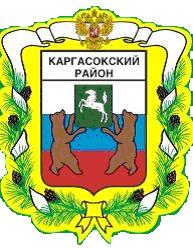 МУНИЦИПАЛЬНОЕ ОБРАЗОВАНИЕ «Каргасокский район»ТОМСКАЯ ОБЛАСТЬАДМИНИСТРАЦИЯ КАРГАСОКСКОГО РАЙОНА08.02.2021										                  	№ 31с. КаргасокО внесении изменений в отдельные постановления Администрации Каргасокского районаВ целях упорядочивания распределения средств, взимаемых с родителей (законных представителей) за присмотр и уход за детьми в муниципальных образовательных организациях, осуществляющих основные общеобразовательные программы дошкольного образования,Администрация Каргасокского района постановляет:В Порядок взимания родительской платы за присмотр и уход за детьми в муниципальных образовательных организациях, осуществляющих основные общеобразовательные программы дошкольного образования, подведомственных Управлению образования, опеки и попечительства муниципального образования «Каргасокский район», утвержденный постановлением Администрации Каргасокского района от 11.03.2015 № 50 «Об утверждении Порядка взимания родительской платы за присмотр и уход за детьми в муниципальных образовательных организациях, осуществляющих основные общеобразовательные программы дошкольного образования, подведомственных Управлению образования, опеки и попечительства муниципального образования «Каргасокский район» (далее – Порядок), внести следующие изменения:Дополнить Порядок разделом 5 следующего содержания:«5. Порядок расходования родительской платы 5.1. Денежные средства, поступающие от родительской платы за присмотр и уход за детьми, направляются на финансирование расходов Образовательной организации и распределяются следующим образом:5.1.1. 80 % от общей суммы данных средств направляется на питание;5.1.2. 20 % от общей суммы данных средств направляется на присмотр и уход за детьми и финансово-хозяйственные нужды, не связанные с реализацией образовательной программы дошкольного образования, а также с расходами на содержание недвижимого имущества Образовательной организации:приобретение мягкого инвентаря;приобретение чистящих и моющих средств;приобретение посуды;приобретение хозяйственных товаров;проверка весов и медицинского оборудования;исследование готовой продукции, воды, почвы;приобретение технологического оборудования и бытовой техники, участвующей в процессе приготовления, хранения пищи и расходных материалов к ней;приобретение оборудования для стирки и глажки мягкого инвентаря и расходных материалов к ним;приобретение водонагревателей;приобретение шкафчиков для одежды, скамеек в раздевалку, кроватей, полотеничниц, шкафов для хранения постельного белья, шкафов для хранения хозяйственного инвентаря и посуды.приобретение сантехники и расходных материалов к ней;приобретение спецодежды;приобретение медикаментов и медицинского оборудования, ремонт медицинского оборудования; приобретение и ремонт бытовой техники для уборки помещений и расходных материалов к ней; профессиональная гигиеническая подготовка и аттестация по результатам профессиональной гигиенической подготовки сотрудников;приобретение и ремонт швейных машинок и расходных материалов к ним;приобретение ковров, ковровых покрытий;затраты на выплату заработной платы персонала, осуществляющего функции присмотра и ухода за детьми.В постановление Администрации Каргасокского района от 30.12.2015 № 254 «Об установлении норм  финансирования бюджетных расходов, на питание обучающихся и воспитанников муниципальных образовательных организаций, подведомственных Управлению образования, опеки и попечительства муниципального образования «Каргасокский район» внести следующие  изменения: Пункты 1.1, 1.4 признать утратившими силу.Настоящее постановление вступает в силу со дня официального опубликования (обнародования), но не ранее 01 января 2021 года.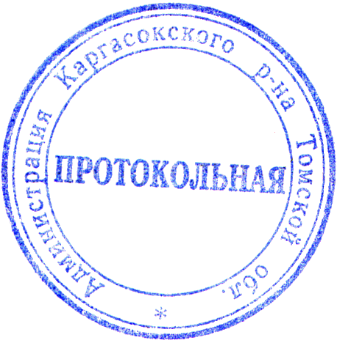 Глава Каргасокского района				      	                                  А.П. АщеуловС.В. Перемитин2-22-05          ПОСТАНОВЛЕНИЕ